MEALS OF THE DAY – FOOD AND DRINKSWe eat different food at different times of the day. Label the pictures. Complete the texts.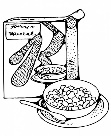 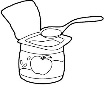 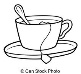 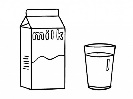 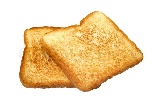 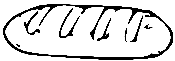 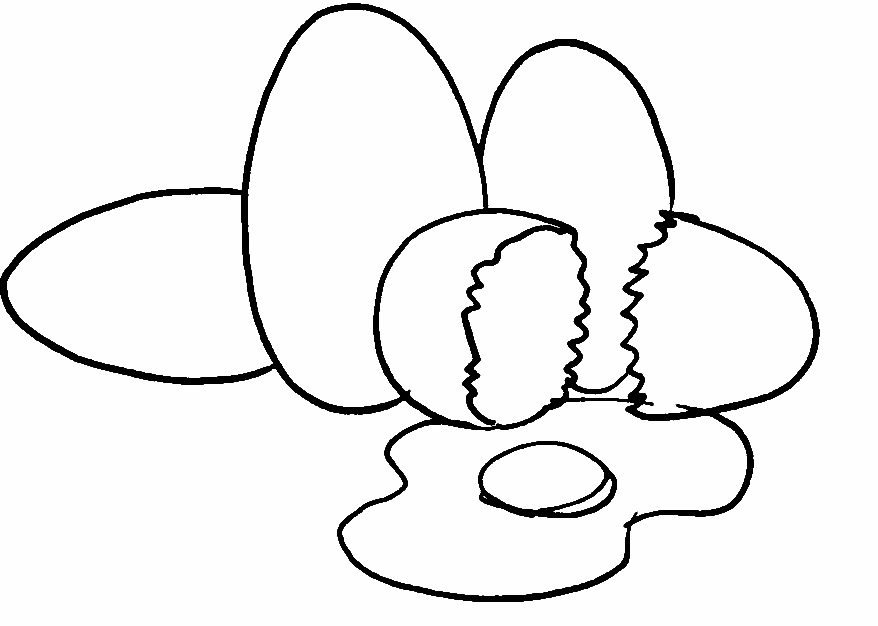 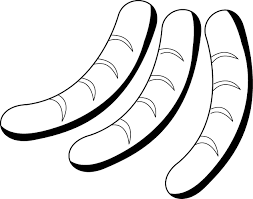 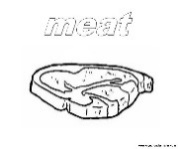 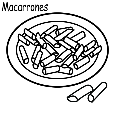 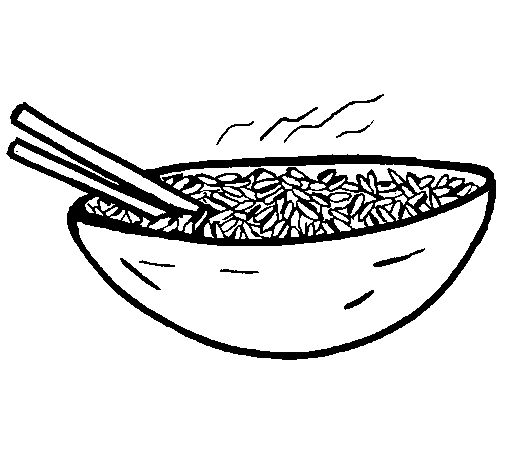 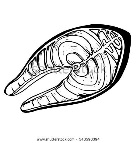 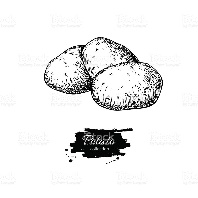 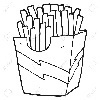 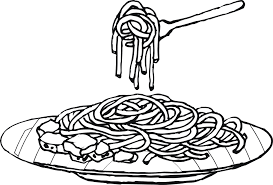 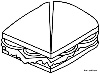 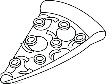 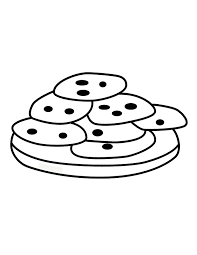 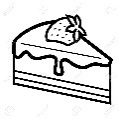 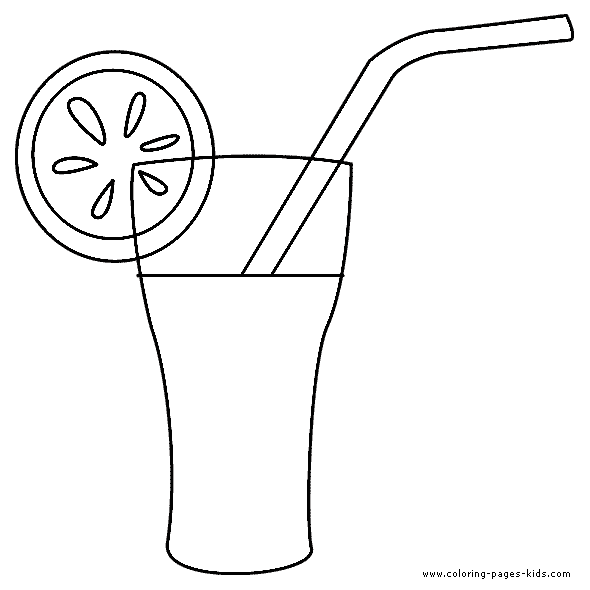 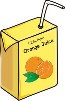 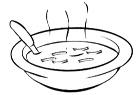 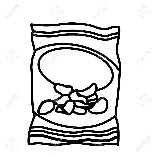 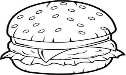 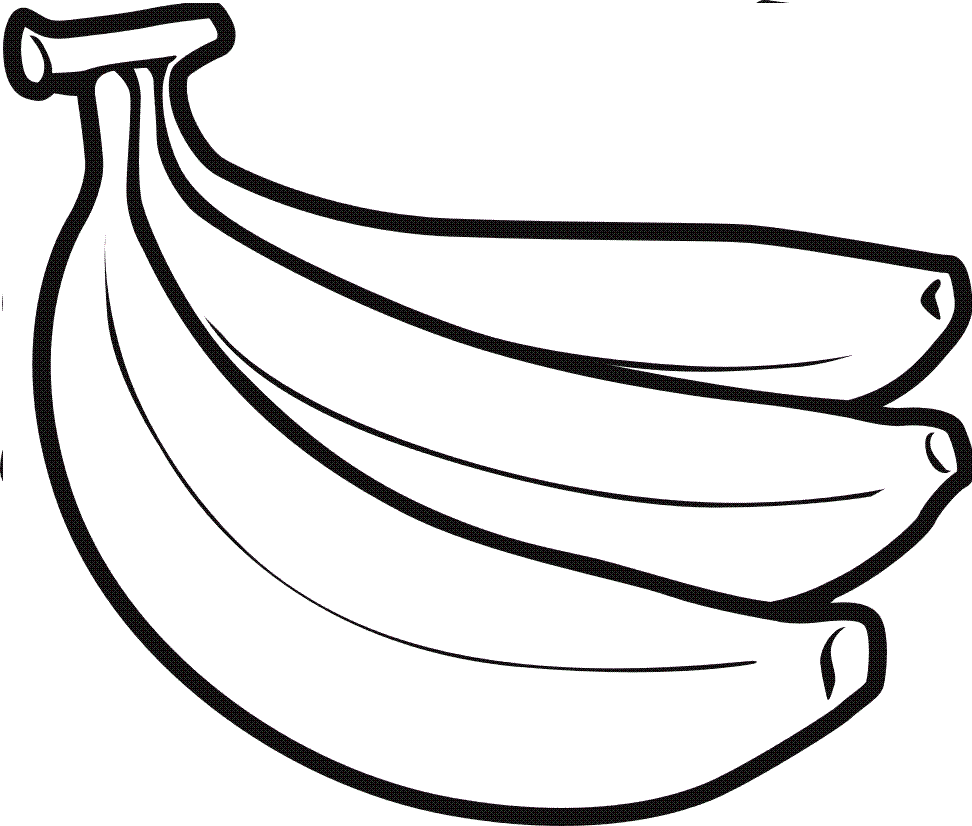 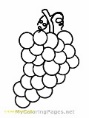 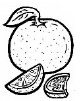 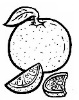 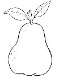 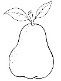 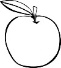 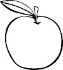 TOPIC: Food and drinksSUBTOPICS: meals of the day; time; food and drinksLEVEL: A2Name: ____________________________    Surname: ____________________________    Nber: ____   Grade/Class: _____Name: ____________________________    Surname: ____________________________    Nber: ____   Grade/Class: _____Name: ____________________________    Surname: ____________________________    Nber: ____   Grade/Class: _____IN THE MORNINGIN THE MORNINGMEAL: breakfastTIME: at __________________________________I have b_________________ at ________________________________ in the m______________.I like __________________________________ and _____________________________ for breakfast.IN THE AFTERNOONIN THE AFTERNOONMEAL: lunchTIME: at __________________________________I have l____________ at ________________________________ in the a________________.I like __________________________________ and _____________________________ for lunch.IN THE AFTERNOONIN THE AFTERNOONMEAL: afternoon snackTIME: at __________________________________I have an a______________  s_________ at ________________________________ in the a______________.I like _______________________________ and __________________________ for an afternoon snack.IN THE EVENINGIN THE EVENINGMEAL: dinnerTIME: at __________________________________I have d_______________ at ________________________________ in the e______________.I like __________________________________ and _____________________________ for dinner.IN THE EVENINGIN THE EVENINGMEAL: supperTIME: at __________________________________I have s_______________ at ________________________________ in the e______________.I like __________________________________ and _____________________________ for supper.